           Application for Volunteer Veterinary Technicians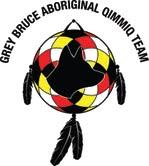 	Date:  ________________________________________________	Name: _______________________________________________ 	(exactly as it appears on your identification used for flying)Pronouns: ________________				Date of Birth: _________________________ (for booking flights)Address: _______________________________________________________________                _______________________________________________________________Phone: _________________________________     Cell:  _______________________________Email: _____________________________   Preferred method of communication: ___________Emergency Contact and relationship: ___________________________________________ (name, address, phone contact) _______________________________________________Please indicate (circle) any of your skills that you feel would be of interest/use to GBAQT:Administration	Accounting		Logistics            	Public RelationsFundraising	Photography		Teaching		Policy DevelopmentVeterinary Technician School Attended: ___________________________________________Year Graduated: ___________________   Province currently licensed: ___________________What is your professional background? ____________________________________________________________________________________________________________________Areas of expertise or experience in animal health: ___________________________________________________________________________________________________________Tell us why you feel you would be a good member of this team ____________________________________________________________________________________________________________________________________________________________________________________________________________________________________________________How did you hear about our group? ______________________________________________________________________________________________________________________We respectfully request that you read, understand, and approve of the GBAQT Aims and Code of Conduct found on the GBAQT website.  And that you will read the protocols, job descriptions, and Standard Operating Procedures (SOP’s) sent to you by the team leader before a trip.  Any concerns or different suggestions regarding the above information should be addressed with the team leader before the trip, or after the trip.Please indicate (initial) that you have read all of these documents:    ___________  Do you have any previous experience as a volunteer? If so with what organizations and what kind of work did you do? __________________________________________________________________________________________________________________________________________________________________________________________________________What life experiences or skills do you have that might be useful to you in volunteering with us? ______________________________________________________________________________________________________________________________________________________What do you hope to gain from volunteering with us? __________________________________________________________________________________________________________Can you provide us with a reference for your veterinary skills and your team skills? Perhaps an employer or a colleague? _________________________________________________________________________________________________________________________________Are you comfortable with:Placing intravenous catheters ___________Intubating dogs _____________Monitoring anesthesia with a minimum of equipment _____________Filling out paperwork (consents, narcotic logs, anesthetic and surgery charts) _______Cleaning instruments, wrapping kits, and autoclaving _____________Doing pretty much anything needed like cooking, cleaning, sweeping etc. _________In the interest of humane dog population control you will possibly be asked to assist with spaying pregnant, lactating, or in heat dogs. Do you feel comfortable with this?___________________________________________________________________________Do you have any health concerns that we need to know about that are relevant to our program? _______    If YES, please describe: ___________________________________________________________________________________________________________________________Is there any additional information that you would like to share with us, such as, health or dietary concerns or any special requirements?    _______________________________________________________________________________________________________________When or what times of the year are you available to travel with the team to perform dog population control? We usually run two trips annually. These are our usual dates.Second week of JuneSecond week of SeptemberWe require a yearly meeting for debriefing and forward planning. We would welcome your attendance, virtually or physically. WaiverI understand that I am a volunteer with the GBAQT. I will not hold GBAQT or any of its members liable for any damage, injury or harm caused directly or indirectly through my volunteer activities with the GBAQT. I understand the GBAQT cannot guarantee or be held responsible for the health, behavior or temperament of any dog I may handle. I am aware that these dogs may cause personal or property damage. I will not willingly put any dog or myself or any other person at risk when handling dogs. We recommend that you have up to date rabies and tetanus vaccinations. Signature of Applicant 								DateDeclaration I certify that the information provided in this application is accurate and complete to the best of my knowledge. I understand that any false statements or omissions may disqualify me from volunteering with Grey Bruce Aboriginal Qimmiq Team (GBAQT).Signature 								DateThank you for your commitment to making a positive impact on the well-being of both animals and Northern Ontario Indigenous communities in need through Grey Bruce Aboriginal Qimmiq Team (GBAQT). We will review your application and get in touch with you shortly.